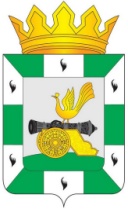 МУНИЦИПАЛЬНОЕ ОБРАЗОВАНИЕ«СМОЛЕНСКИЙ РАЙОН» СМОЛЕНСКОЙ ОБЛАСТИСМОЛЕНСКАЯ РАЙОННАЯ ДУМАРЕШЕНИЕот 27 апреля 2017 года                 № 29О рассмотрении результатов публичных слушаний, проведенных 18 апреля 2017 года в муниципальном образовании «Смоленский район» Смоленской области по решению Смоленской районной Думы «Об утверждении проекта отчета по исполнению бюджета муниципального образования «Смоленский район» Смоленской области за 2016 год»Рассмотрев результаты публичных слушаний, проведенные 18 апреля 2017 года в муниципальном образовании «Смоленский район» Смоленской области по решению Смоленской районной Думы от 24 марта 2017 года № 17 «Об утверждении проекта отчета по исполнению бюджета муниципального образования «Смоленский район» Смоленской области за 2016 год», опубликованному в газете «Сельская правда» от  1 апреля 2017 года № 27 (7584), руководствуясь Федеральным законом от 6 октября 2003 года № 131-ФЗ «Об общих принципах организации местного самоуправления в Российской Федерации», Уставом муниципального образования «Смоленский район» Смоленской области, Порядком организации и проведения публичных слушаний в муниципальном образовании «Смоленский район» Смоленской области, утвержденным решением Смоленской районной Думы от 22 августа 2012 года №103, Смоленская районная ДумаРЕШИЛА:Принять к сведению результаты публичных слушаний, проведенные 18 апреля 2017 года в муниципальном образовании «Смоленский район» Смоленской области по решению Смоленской районной Думы от 24 марта 2017 года № 17 «Об утверждении проекта отчета по исполнению бюджета муниципального образования «Смоленский район» Смоленской области за 2016 год». Председатель Смоленской районной Думы                                                         Ю.Г. Давыдовский